Pass CreekHollyford, FiordlandJust the look on the Topo and the ease of access. Alain R says he saw something ‘interesting’ from a scenic flight over the stream..“pass creek is done. i did it with sott,jeff and a french boy. you don't need a rope there. it's nice about all the different kind of rock you pass. it's a descent just good to learn how to climb down boulders,to practice. the last 15 minutes there is didymo our worse friend.”   Alain R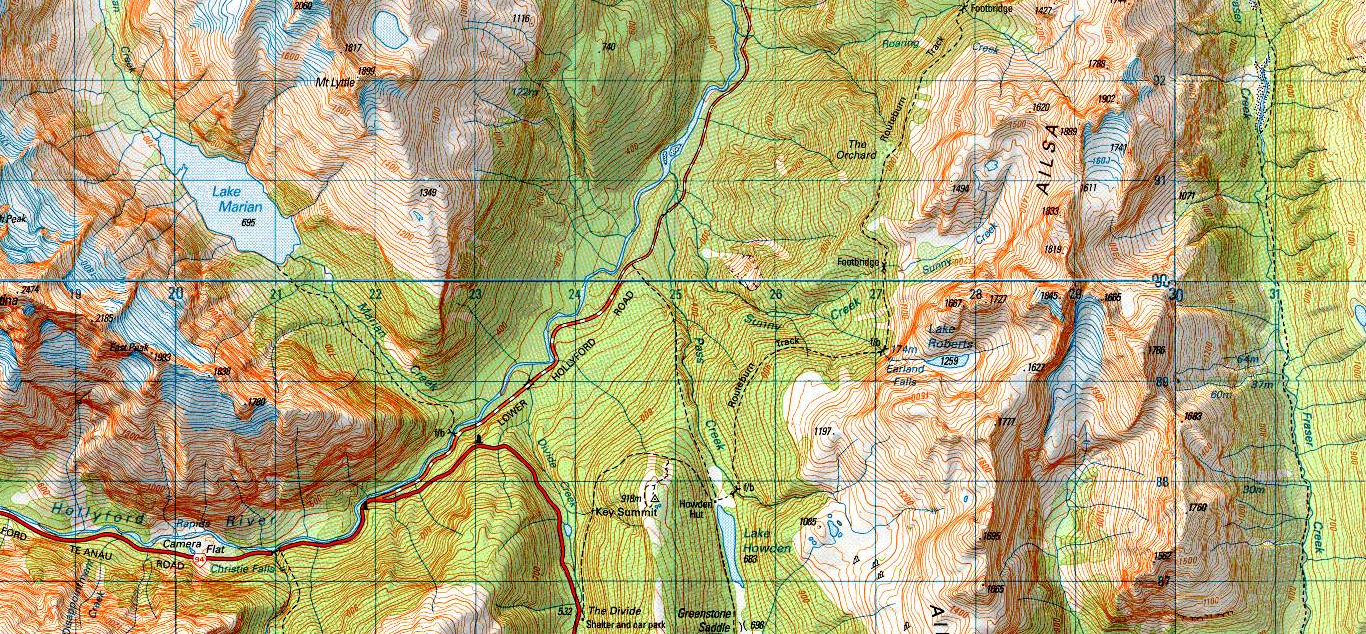 